Załącznik nr 1 do umowy ………………………………………….Kołobrzeg, 18.05.2018 r. 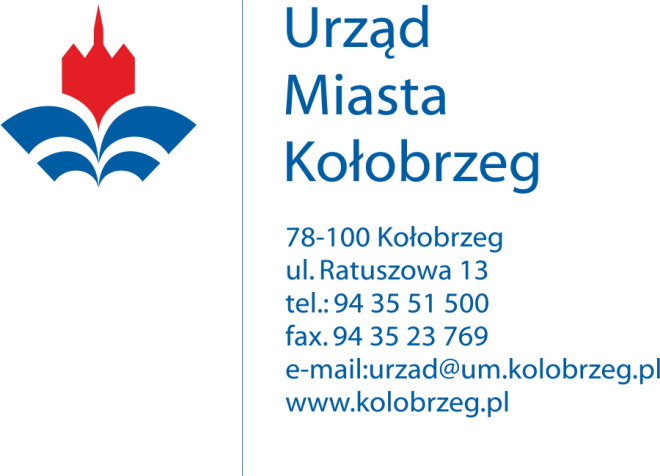 OR.4125.1.2018.V ZAPYTANIE OFERTOWEna realizację zadania:„Wykonanie ekspertyzy i oceny stanu technicznego 6 kominów w budynku Ratusza Miejskiego w Kołobrzegu wraz z opracowaniem dokumentacji naprawy i remontu oraz pełnieniem nadzoru autorskiego”W myśl art. 4 ust. 8 ustawy z dnia 29 stycznia 2004 r. Prawo zamówień publicznych (Dz.U.2017. poz. 1579 z późn. zm.) przedmiotowe zamówienie nie podlega przepisom ustawy.Zamawiający:Gmina Miasto KołobrzegAdres Zamawiającego:ul. Ratuszowa 1378 – 100 KołobrzegNIP: 671-16-98-541REGON: 330920736Tel: 94 35 51 500Fax: 94 35 23 769e-mail: urzad@um.kolobrzeg.plOsoba do kontaktu w sprawie zapytania ofertowego:Małgorzata Łabędź-Figurska, zastępca naczelnika Wydziału Organizacji, tel. 94 35 51 599, 
e-mail: m.labedz@um.kolobrzeg.plEwa Kowalska – Miejski Konserwator Zabytów, tel. 94 35 51 638, e-mail: e.kowalska@um.kolobrzeg.pl Lokalizacja obiektuRatusz Miejski położony jest w strefie ochrony konserwatorskiej „A”. Budynek wpisany do rejestru zabytków województwa Zachodniopomorskiego pod nr A-1065 (dawniej 373 decyzją z dnia 09.04.1964 r. Przedmiot zamówienia:Opracowanie ekspertyzy i oceny stanu technicznego 6 kominów Ratusza Miejskiego w Kołobrzegu - 2 egz. oraz 1 egz. w wersji elektronicznej (pdf).W oparciu o ww. ekspertyzę opracowanie dokumentacji projektowej naprawy i remontu 6 kominów w budynku Ratusza Miejskiego w Kołobrzegu. Dokumentacja ma posłużyć do uzyskania pozwolenia na budowę i wykonania prac remontowo - naprawczych ww. kominów. Zakres dokumentacji projektowej:projekt budowlany wraz informacją dotyczącą bezpieczeństwa i ochrony zdrowia - 5 egz. oraz 1 egz. w wersji elektronicznej (pdf oraz edytowalnej), sporządzony w sposób zgodny z przyjętą ekspertyza techniczna i innymi ustaleniami.projekty wykonawcze – 4 egz. oraz 1 egz. w wersji elektronicznej (pdf oraz edytowalnej):przedmiary robót - 3 egz. oraz 1 egz. w wersji elektronicznej (pdf oraz  formacie właściwym dla używanego do kosztorysowania programu),kosztorys inwestorski oraz zbiorcze zestawienie kosztów całej inwestycji - 2 egz. oraz 1 egz. w wersji elektronicznej (pdf oraz formacie właściwym dla używanego do kosztorysowania programu),specyfikacje techniczne wykonania i odbioru robót budowlanych dla zakresu robót objętych przedmiotem umowy - 2 egz. oraz 1 egz. w wersji elektronicznej (edytowalnej oraz pdf).Opracowanie musi zostać uzgodnione z Zamawiającym oraz Miejskim Konserwatorem Zabytków.W opracowaniu należy ująć wykonanie schodków i ławeczek kominiarskich.Wykonawca zobowiązany jest do opracowania wszelkich ekspertyz, opinii, uzgodnień i decyzji niezbędnych do otrzymania ostatecznej decyzji zatwierdzającej projekt budowlany i wydającej pozwolenie na budowę.Sprawowanie nadzoru autorskiego nad realizacją zadania objętego powyższą dokumentacją. Dokumenty przygotowywane na nośnikach elektronicznych winny zawierać pliki max do 10 MB. Zapis na płycie winien być czytelny (skatalogowany) i podzielony. Wersja elektroniczna (pdf) dokumentacji powinna stanowić skan wersji papierowej (z podpisami, uzgodnieniami, warunkami, itp.). Pliki muszą być posegregowane i czytelnie opisane.Opracowanie winno być sporządzone przez osobę posiadającą aktualne uprawnienia do sprawowania samodzielnej funkcji w budownictwie w zakresie architektonicznym lub konstrukcyjno – budowlanym. Termin realizacji i płatność:Termin realizacji do 31.07.2018 r.Płatność za realizację zamówienia nastąpi na podstawie faktury VAT, płatnej w terminie 14 dni od prawidłowo wystawionej i dostarczonej do Urzędu Miasta Kołobrzeg  faktury.Środki finansowe na realizację przedmiotowego zamówienia zabezpieczone zostały w budżecie miasta – dział 921 rozdział 92120  § 4340 poz. 1133. Za moment zapłaty uznaje się dzień obciążenia rachunku bankowego Zamawiającego.Opis warunków udziału w postępowaniu O udzielenie niniejszego zamówienia mogą ubiegać się Wykonawcy, którzy spełniają następujące warunki: posiadają osobowość prawną, są firmą zarejestrowaną w Polsce i prowadzącą działalność na jej terenie,posiadają niezbędną wiedzę i doświadczenie oraz dysponują potencjałem technicznym i osobami zdolnymi do wykonania zamówienia;posiadają uprawnienia do wykonywania określonej działalności lub czynności, jeżeli przepisy prawa nakładają obowiązek ich posiadania.Wykonawca zobowiązany jest dokonać wizji lokalnej oraz zebrać, na swój własny koszt, odpowiedzialność, oraz ryzyko, wszelkie informacje mogące okazać się niezbędne przy opracowaniu dokumentacji projektowej.VIII. Kryterium oceny ofert:Zamawiający przy wyborze oferty najkorzystniejszej będzie stosował wyłącznie kryterium ceny - 100%IX. Termin składania ofert:Do: 30 maja 2018 r. Oferty w formie wypełnionego „Formularza ofertowego” należy składać w Urzędzie Miasta Kołobrzeg w pok. nr 5 lub drogą elektroniczną na adres m.labedz@um.kolobrzeg.plZałączniki:Formularz oferty - do wypełnienia;Projekt umowy – dokumentacja;Projekt umowy – nadzór autorski;UWAGA: Złożenie zapytania ofertowego, jak też i otrzymanie w wyniku zapytania oferty cenowej, nie jest równoznaczne ze złożeniem zamówienia przez Gminę Miasto Kołobrzeg i nie łączy się z koniecznością zawarcia przez nią umowy.Zamawiający zastrzega sobie możliwość przesunięcia terminu składania ofert, odwołania zapytania lub jego unieważnienia.  Zamawiający na etapie badania i oceny ofert zastrzega sobie prawo do wezwania Wykonawców do złożenia wyjaśnień dotyczących w/w zapytania.z up. PREZYDENTA MIASTA /-/ Ewa Pełechata       SEKRETARZ MIASTA